Área do conhecimento: Ciências| Professor(a): Johann PortschelerBilhete avaliativo da atividade:Melhora da atividade Aplicando o Método Científico1. Que pergunta Sebastião fez iniciar seu Método Científico?Resposta 1:(escreva aqui sua resposta)2. Em ordem. quais hipóteses Sebastião estabeleceu para tentar solucionar sua pergunta?Resposta 2:(escreva aqui sua resposta)3. Verifique quais desses raciocínios podem representar o que passou pela cabeça de Sebastião durante a aplicação do Método Científico para solucionar seu problema.4. Durante a aplicação do Método Científico, Sebastião cria hipóteses mais específicas a partir das hipóteses gerais. Quais das hipóteses abaixo ele criou?MELHORA DE ATIVIDADE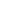 InícioTérminoTotalD.P.O.00:0000:0000 min000ORIENTAÇÕESSE VOCÊ NÃO FEZ A ATIVIDADE INICIALMENTE:UTILIZE O DOCUMENTO ORIGINAL DA ATIVIDADE E POSTE NO DIA DE HOJE (DIA DA APLICAÇÃO DA MELHORA).Antes de iniciar sua Melhora:releia a atividade e os comentários da avaliação no Moodle;reveja a apresentação da atividade acessando o link abaixo:APRESENTAÇÃOacesse o formulário de melhora através do link abaixo:FORMULÁRIO DE MELHORADurante a atividade:copie e cole apenas a parte do bilhete que se refere às respostas do Moodle para o espaço destinado a isso logo após essas orientações;se não for fazer a Melhora de uma resposta, basta copiá-la do original para o esse documento;Depois de terminar a atividade:você receberá por e-mail um arquivo em PDF com suas respostas da Melhora;poste este arquivo no Moodle.Observação 1: todas as atividades devem durar o tempo máximo de 45 min para cada aula que você teria da disciplina de Ciências naquele dia.Observação 2: as atividade de Melhora da disciplina de Ciências serão realizadas dentro do período da aula referente a essa disciplina.(Cole aqui o bilhete avaliativo de sua atividade original.)()"Como sei que é preciso combustível para um carro funcionar, vou verificar se há combustível no tanque no carro."()"Vou verificar se o combustível no tanque é álcool ou gasolina. pois sei que é preciso combustível para um carro funcionar."()“Para o carro funcionar, não basta o combustível estar no tanque. Ele precisa chegar até o motor. Então vou verificar se o tanque está cheio."()"Vou verificar se algum cano está vazando combustível. Para o carro funcionar, não basta o combustível estar no tanque. Ele precisa chegar até o motor."()"Melhor eu também testar se a bateria está carregada. Afinal, outra coisa que faz o carro funcionar é a energia elétrica da bateria."()"O carro também precisa de energia elétrica, então vou usar o multímetro para ver se consigo carregá-la."()4.a) Meu carro me odeia.()4.b) O combustível não está chegando ao motor.()4.c) O tanque está cheio.()4.d) A bateria está bem carregada.()4.e) Não há combustível no tanque.()4.f) O pneu está furado.()4.g) Não há carga na bateria.